مقاله فارسیفن Axiblade چه نوع فنی است؟فنهای محوری یا اکسیال که به طور گسترده ای در سیستم های تهویه مطبوع در بخشهای اواپراتور، کندانسور و هیت پمپ  استفاده می شوند، می بایست دارای مشخصات فنی برجسته ای از نظر میزان هوادهی، راندمان بالا و صدای کم باشند.شرکت ebm-papst جهت پوشش نیازهای مطرح شده بالا ، محصولات جدیدی با نام فن های AxiBlade  را در سال های اخیر وارد بازار کرده است که نسبت به محصولات رایج و محصولات قبلی خود دارای مشخصات فنی بالاتری می باشد. در حال حاضر این فنها در سایزهای بزرگ تولید می شوند(630 mm به بالا) و هدف گذاری بعدی  شرکت ebm-papst تولید سایزهای کوچک تر و حتی پیشرفت مشخصات فنی یاد شده خواهد بود. در حالیکه در سال 2004  این دسته از محصولات دارای راندمان 35% بودند، در حال حاضر با معرفی فن های AxiBlade  عدد راندمان به  45%  رسیده است و میزان صدا نیزحداقل به مقدار 4 dB کاهش پیدا کرده است. این نوع فن ها دارای تنوع ارتفاع در هوزینگ فن و دارای رینگ ورودی (inlet ring) جهت رفتار آیرودینامیکی مناسب تر باشند. این مشخصه ها همراه شده است با استفاده از winglet و طراحی هندسی جدید پره ها تا راندمان بالاتری به دست آید و صدای کمتری ایجاد شود.با استفاده از راهنمای پره ها (guide vanes) ، آشفتگی جریان کمتر شده و در نتیجه افت فشار دینامیکی نیز کمتر می شود. ضمنا گارد گریل نیز طوری بهینه شده است تا رفتار آیرودینامیکی فن ارتقا یابد.اجزای فن AxiBlade در یک نگاه:https://www.ebmpapst.com/de/en/campaigns/product-campaigns/axial-fans/axiblade.htmlاین لینک بیاید در این قسمتفیلم درون فایل اینجا بیایدتوضیحات هر بخش در پایینحرکت مانند لینک بالا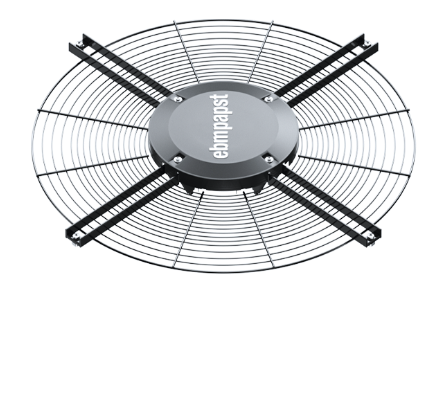 گارد گریل(guard grill)کاور موتور برای جلوگیری از نفوذ آب در آنبخش الکتریکی 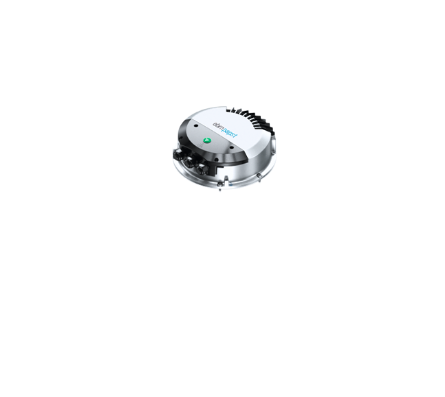 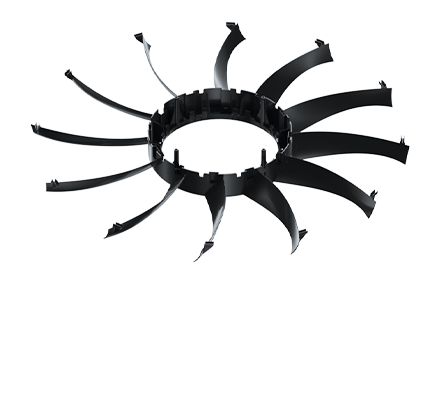 پره های راهنما(guide vane) جهت جلوگیری از آشفتگی هوا و افزایش راندمان فنموتور EC با تکنولوژی سبز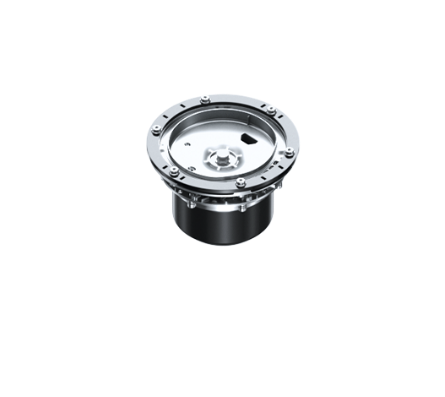 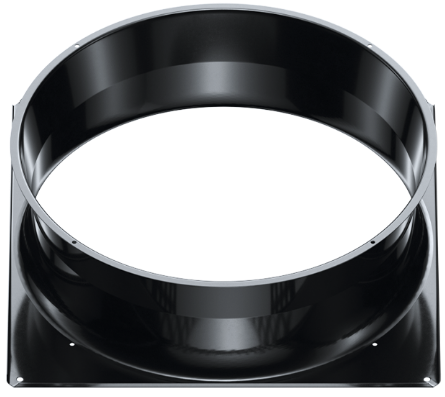 پره فن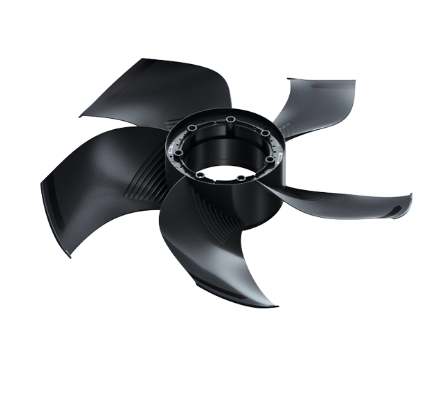 با شکل هندسی بهینه شده جهت نتیجه عملکرد 	آیرودینامیکی مناسب تراستفاده از متریال پلاستیکی ویژه مقاومسبک و مقاوم در برابر خوردگی6. هوزینگ فن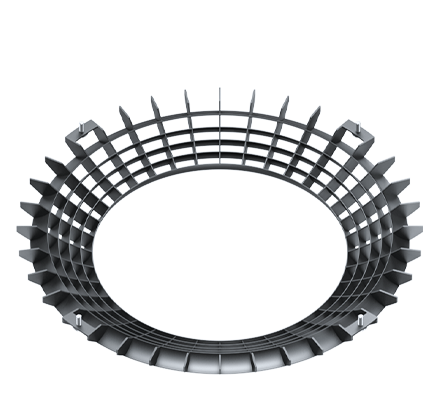 7. Flow Gridجهت کاهش صداساخته شده از متریال مقاوم